Promocje akumulatoryAkumulator jest niezbędnym wyposażeniem każdego samochodu. Warto wiedzieć na zwrócić uwagę przy jego zakupie oraz gdzie znajdziesz najnowsze <a href="https://www.ceneo.pl/Akumulatory/Lokalizacja:Warszawa.htm">promocje akumulatory</a>. Sprawdź jak wybrać akumulator odpowiedni do twojego samochodu.Akumulator - niezbędny w każdym samochodzieAkumulator jest częścią niezbędna w każdym pojeździe. Warto sprawdzać poziom jego naładowania. Ponieważ z każdą jazdą zmniejszamy jego żywotność. Jest to urządzenie, które powinno się wymieniać mniej więcej co dwa, trzy lata. Koszta samej wymiany są przeważnie wysokie. Na co więc zwrócić uwagę przy wymianie oraz gdzie szukać najlepsze promocje akumulatory?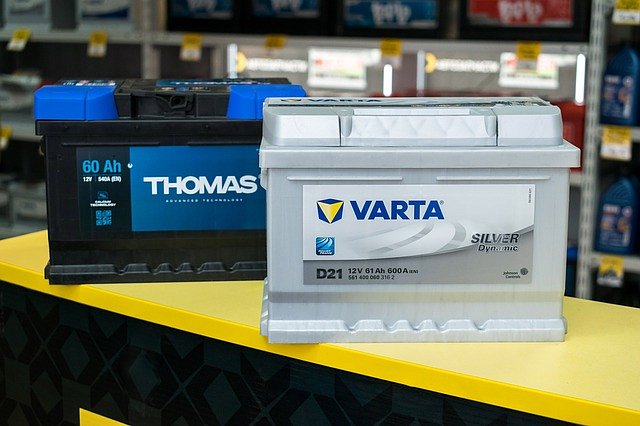 Rodzaje akumulatorówDostępne są trzy rodzaje akumulatorów, które możemy kupić. Są to akumulatory z płynnym elektrolitem, akumulatory żelowe oraz akumulatory AGM. Pierwszy typ jest najczęściej spotykanym w samochodach. Charakteryzują się one niższą ceną oraz jakością. Akumulatory żelowe, w których elektrolit występuje w formie żelu. Cechują się one trochę większą pojemnością od tych z płynnym elektrolitem. Dobrze nadają się do pracy w motocyklach oraz samochodach terenowych. Ostatni typ akumulatorów AGM jest podobny do żelowego, jednak różni się on budową, ponieważ użyto w nim włókna szklanego nasączonego elektrolitem. Jest mniejszych gabarytów o takiej samej pojemności jak inne typy. Są one drogie oraz odporne na uszkodzenia. Decydując się na zakup nowego akumulatora szukajmy jakie są obecnie promocje na akumulatory. Oszczędzimy dzięki temu pieniądze.Promocje akumulatory